                         План-конспект открытого урока по английскому языку                                                    в 6 классеТема: Famous people-Walt DisneyТип урока: закрепление, систематизация полученных знанийЦели урока: 1.Образовательная   Совершенствование устной и письменной речи по теме2. Развивающая  Развитие умений речевой деятельности( диалог, монолог),   познавательных способностей, воображения при    моделировании ситуаций общения3. Воспитывающая  Воспитать уважительное отношение к иноязычной культуре,  оценить деятельность и труд человекаЗадачи урока:1.Освоить новые лексические единицы в разных конспектах, во всех видах речевой деятельности.2.Освоить образование и использование форм прошедшего времени( Past Simple)3.Запрашывать информацию биографического характераРечевой материал: лексические средства в рамках темы, языковые средства для выражения мнения, Past Simple правильных и неправильных глаголов.Форма работы: Фронтальная, групповая, индивидуальнаяОснащение урока:НоутбукСлайды с изображениями, иллюстрирующие урок, представленные в виде презентацииКарточки с неправильными глаголами, видеодиск с  мультфильмом, книги, игрушки-персонажи Диснейских мультфильмов, УМК Spotlight-6доскаСтруктура урока:Организационный моментПросмотр слайд-шоуМотивация учащихся, сообщение темыРабота с текстом (чтение, выделение глаголов в Past simple)Грамматический практикумОбучение диалогической речи в рамках темыПросмотр отрывков из мультфильмаОписание и обсуждение мультфильмаПодготовка к написанию FactfileПодведение итогов , оценивание учащихся, объяснение домашнего задания                                            Ход урока1.Начало. Организационный моментTeacher ( T): Hello, everyone! I am very glad to see you today. I hope you are filling well and you will be very industrious and active at our lesson. The atmosphere in our class whisper what about we are going to tell, but we must answer this question after watching a colorful slide-show.2. Просмотр слайд-шоу.T: So, tell me please, what about we are going to speak today?Children( Ch):We are going to speak about Walt Disney and his cartoons.( Предполагаемый ответ)3.Мотивация учащихся, сообщение темыОсновная частьT:Walt Disney is an American artist and  film producer, who was famous for his animated cartoons. Disney was the fourth son of Elias Disney…( a little biographical information)Have you got any information about this great animator, add me , please. (Детям было задано  подготовить информацию в виде мини-рефератов  про жизнь и творческую  деятельность Диснея. Каждый  из них представляет самые важные  факты своей работы)Well done!4.Работа с текстом T: Now, open your books on page 70, read the text about W. Disney and underline the verbs in the past simple. (Ребятам предлагается прочитать текст по учебнику на стр. 70 и найти все глаголы в Простом прошедшем времени)5.Грамматический практикум T: Lets red these words-  liked, sold, left, had, lived, started, created, appeared, won, made, died.( Тренировка-повторение Past simple .Учитель показывает карточки с неправильными глаголами, а ученики поочередно называют все три фирмы этих глаголов, например leave –left-left…)( диалог-опрос в прошедшем времени) T:So, when was Walt Disney born? Pupil 1: On December 5th 1901. (предполагаемый ответ)T: What did Disney like from an early age?Pupil 2: From an early age young Walt liked drawing.( пр. ответ)T: Very good. And, when did he live for Hollywood? Pupil 3: In August 1923 he left to Hollywood.( пр. ответ)T: You are right. The last question: Who was the fist Disney character and when did he first appear?Pupil 4:As Disney said «It all started with a mouse» in 1928. Mickey appeared in the first sound cartoon Steamboat Willie the same year. (пр. ответ)6.Обучение диалогической речиT: Have you got an imagination? I think, yes. Make a short interview using our text and verbs in past on a topic « I am Disney’s grandson / daughter».(Ученикам предлагается включая воображение на основе текста и грамматического материала составить диалог на тему « Я внук или внучка Диснея» ).Предполагаемый ответ:Journalist: What is your relationship with Walt Disney?Grandson/ daughter: I am his grandson/ daughter.Journalist: Who are your favorite Disney characters?………7. Просмотр отрывков из мультфильма « Snow White and the seven dwarfs». (« Белоснежка»)T: Well, do you like cartoons? One of Disney’s beautiful cartoons is «Snow White and the seven dwarfs». After watching three little parts of this cartoon you must describe them using the words and word-combinations I am going to give you, BUT only in the past simple. 8.Описание и обсуждение мультфильмаДети смотрят три сюжета из мультфильма, после которого учитель им раздает лексический материал (опорные слова),с помощью которых они, с использованием past simple дают краткое описание сюжетов. Иногда на помощь приходит учитель с вопросами What did she do? Did she dance?Ссылки: YoutubeFW4q905XZw, SpS-Voqg-pg, tZmC4DxsYCc.Опорные словаSing a song, have a great fun, play the musical instruments, tell a story, hard to do, fall in love, bake a pie, come true, dream about smth.9. Подготовка к написанию FactfileT: Look at the blackboard ( подготовка к продуктивному письму). Write a short Factfile using all information about Walt Disney you have learnt .                        Предполагаемый ответName: Walt Elias DisneyDate of birth: December 5th 1901Place of birth: Chicago, EllinoisEarly years: liked drawingLater years: created the famous Walt Disney StudioFamous for: cartoonsDate of Death: December 15th 196610.Подведение итогов урока, оценивание учащихся, объяснение домашнего заданияT: So I hope you have liked our lesson. What did you do?Предполагаемые ответы:Today we listened to the information about Walt Disney. To my mind it was very interesting…We asked questions and answered them/We remembered and used the grammar (Past simple) in our speech.Teacher: I am very satisfied with your work today. Thank you. I want to give you excellent and good marks. ( оцениваются все учащихся, учитель задает домашнее задание) Get ready for a test on a past simple. Good bye! See you in two days.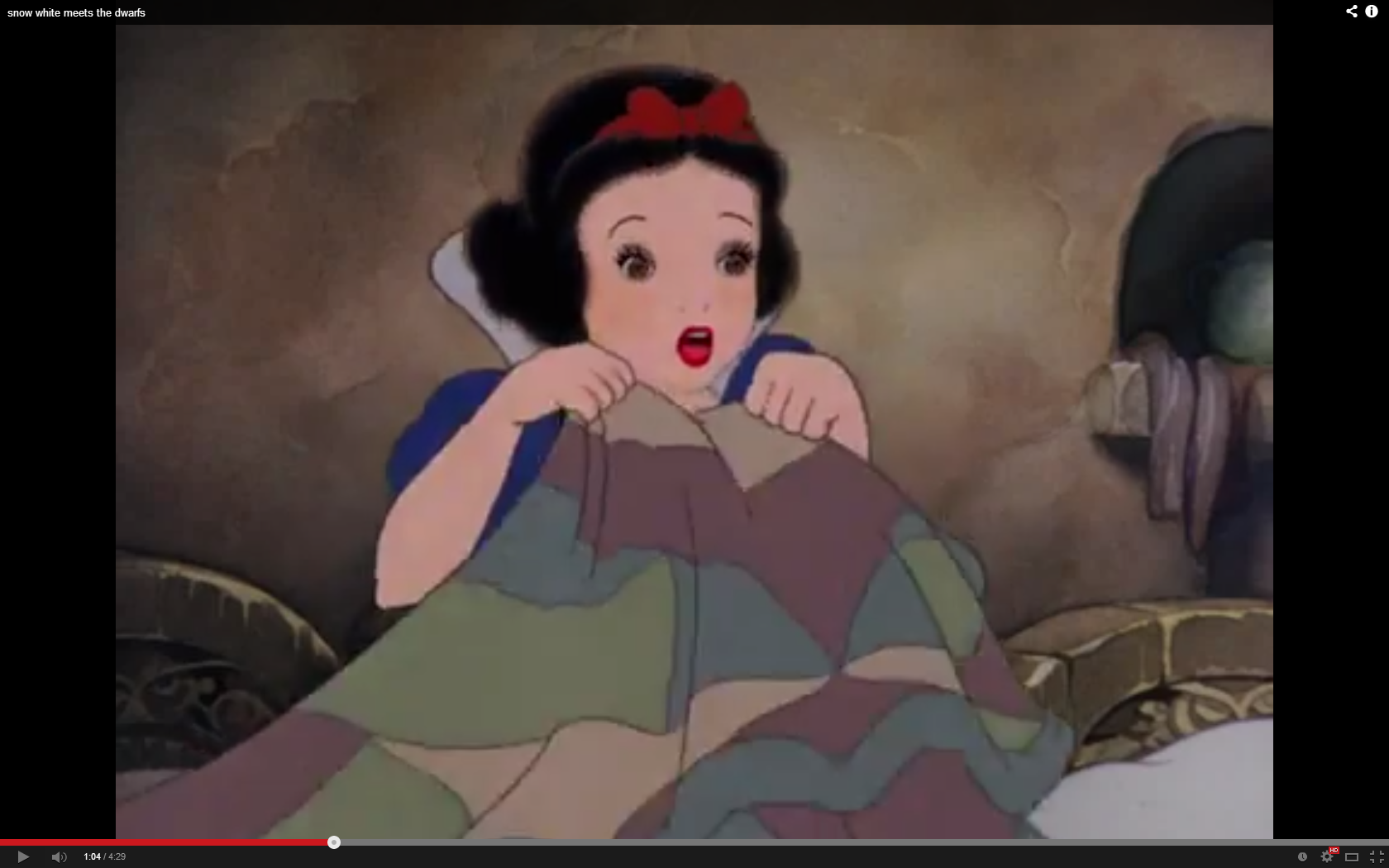 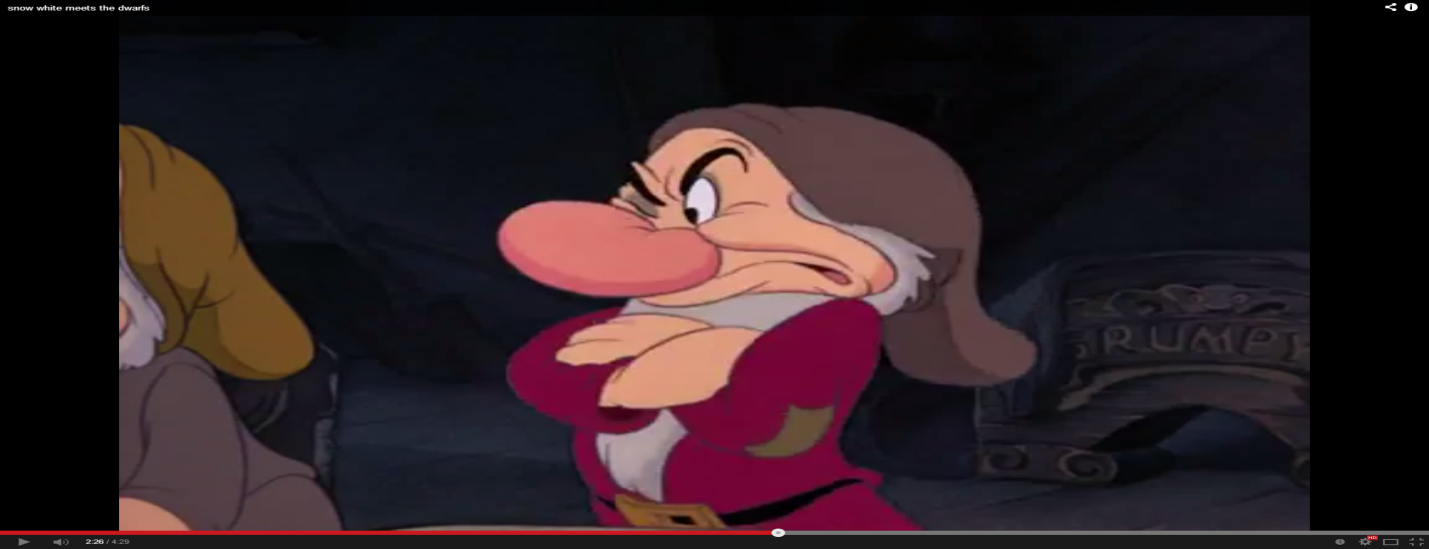 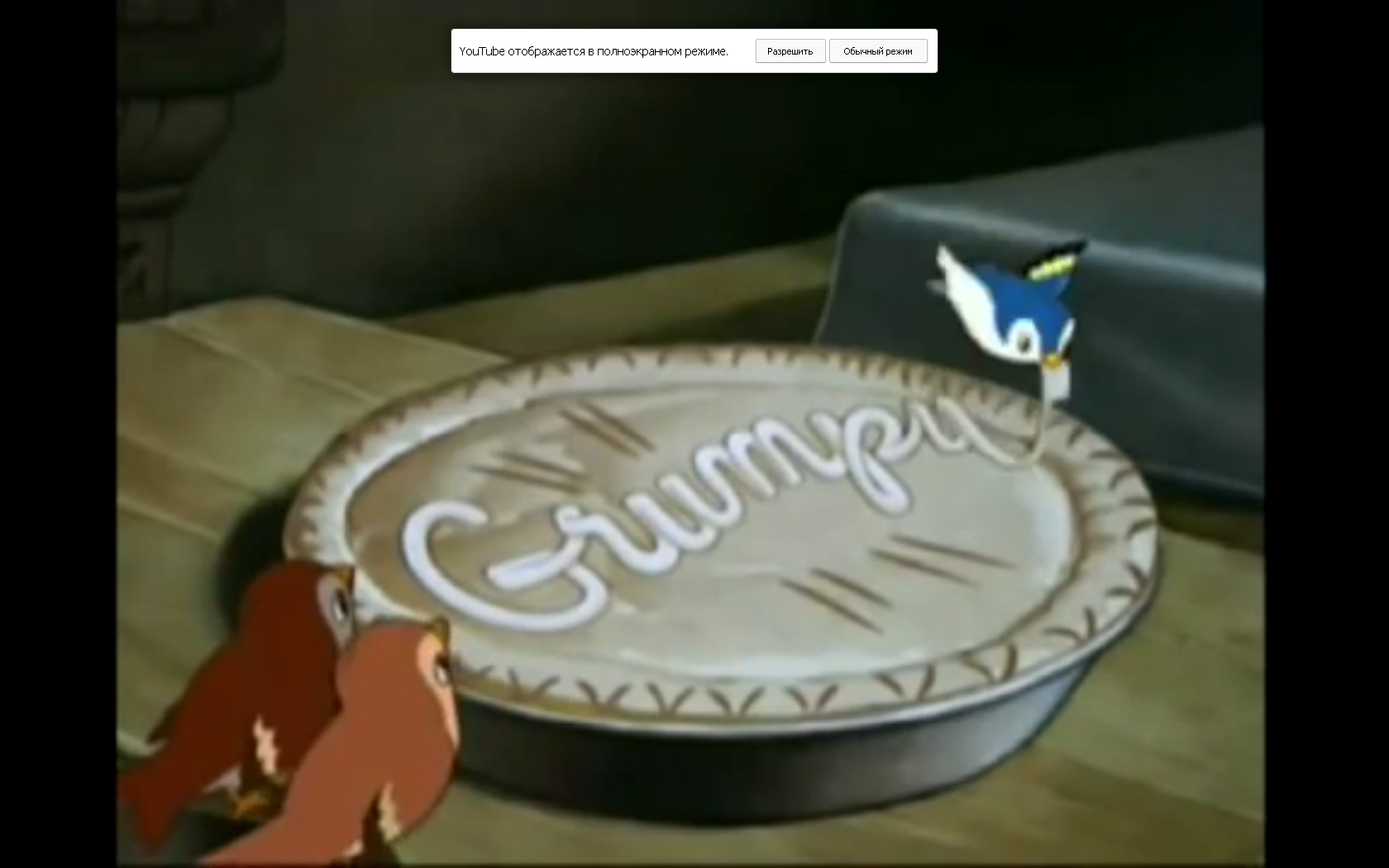 